Frere Jacques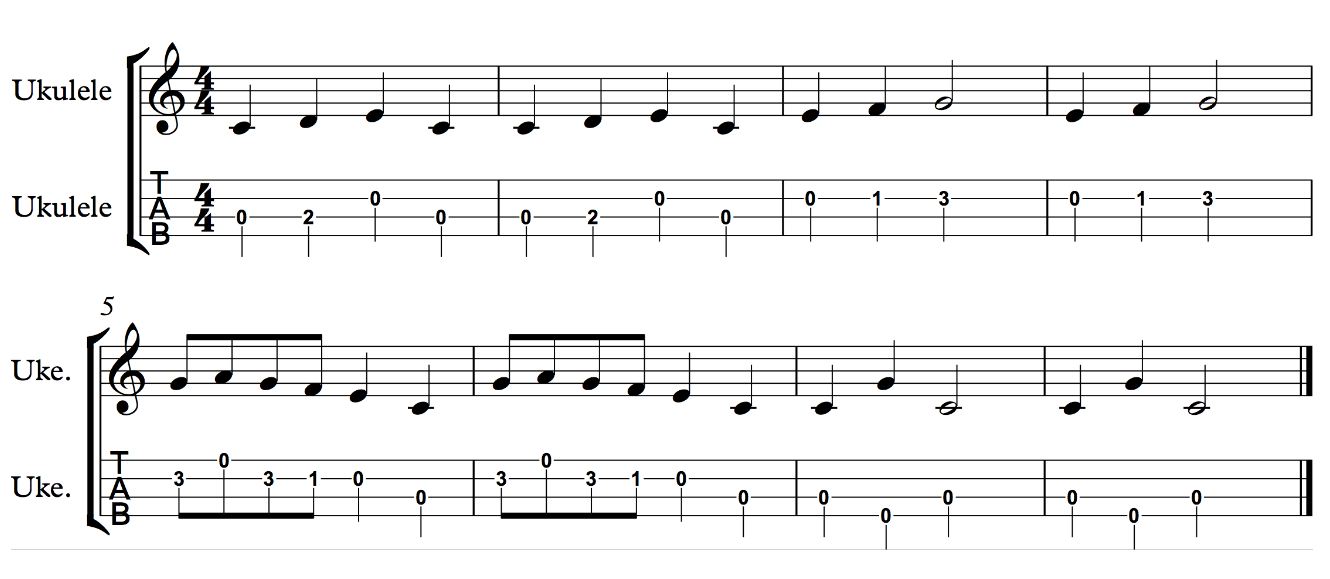 